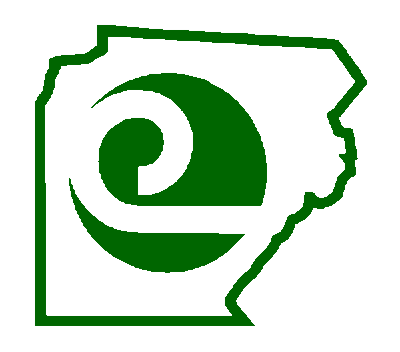 	School Name __________________________________________________	Address ______________________________________________________	_____________________________________________________________	Phone _______________________________________________________	Fax __________________________________________________________	E-Mail ________________________________________________________	Team Advisor: ___________________________	T-Shirt size: _________	Team Advisor: ___________________________	T-Shirt size: _________	Team Advisor:                                                                   T-Shirt size:		TEAM NAME: ______________________________TEAM NAME: ______________________________                                     TEAM NAME: _____________________________RETURN COMPLETED REGISTRATION FORM BY:  April 1st, 2023.Mail To:	Clearfield County Conservation District	6395 Clearfield Woodland Highway, Suite 2	Clearfield, PA 16830	ATTN: Mark Lyons OR:Email to Mark Lyons Subject Line: 2023 Envirothon completed registration Markl@clfdccd.comTeam MembersGradeUnisex T-shirt sizeTeam MembersGradeUnisex T-shirt sizeTeam MembersGradeUnisex T-shirt size